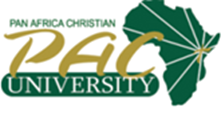 PAN AFRICA CHRISTIAN UNIVERSITYEND OF SEMESTER EXAMINATION FOR THE BACHELOR OF ART IN BIBLE AND THEOLOGYSEPTEMBER – DECEMBER 2020CAMPUS: ROYSAMBU DEPARTMENT: BIBLICAL AND THEOLOGICAL STUDIESCOURSE CODE: CMN 3333COURSE TITLE: MINISTRY WITH CHILDREN AND YOUTHEXAM DATE: TIME: 9:00 – 12:00 AMINSTRUCTIONSRead the instructions and questions carefully before you write the answers.Write your STUDENT NUMBER in the Answer Booklet given.This paper has two sections with six questions in total.Answer ALL questions in SECTION A and any TWO questions from SECTION BSECTION A – Answer ALL QuestionsExplain what is meant by the term emerging adulthood. (2 marks)Explain three biblical passages that show that children and youth ministry is founded upon the family unit. (6 marks)Faith development theory is helpful in the practice of children and youth ministry. Discuss the first four stages according to Fowler. (12 marks)SECTION B – Answer ANY TWO QuestionsDifferentiate between the five stages of faith development. Give examples to support your answers. (10 marks) In ministry, people are more important than structure. Discuss. (10 marks)Jonathan Hill explores the concept of emerging adulthood:Using data, explain the concept of youth leaving the church. (4 marks)Discuss three issues that can nurture the faith of young people in light of popular culture. Give contextual examples to support your answers. (6 marks)Counselling skills are crucial in ministry to adolescents: Elaborate on three changes that happen in adolescence. (6 marks)Explain two counselling issues that arise in light of teens ministry. Give contextual examples to support your answers. (4 marks)